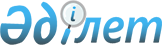 О некоторых вопросах применения таможенной процедуры таможенного транзитаРешение Коллегии Евразийской экономической комиссии от 13 декабря 2017 года № 170.
      В соответствии с пунктами 3 и 4 статьи 144, абзацем четвертым пункта 7 статьи 145, пунктом 3 статьи 148, пунктом 2 статьи 149, пунктом 10 и абзацем вторым пункта 13 статьи 151, пунктом 16 статьи 304, пунктом 6 статьи 305, пунктом 7 статьи 306, пунктом 5 статьи 307 и пунктом 6 статьи 377 Таможенного кодекса Евразийского экономического союза Коллегия Евразийской экономической комиссии решила:           
      1. Установить, что в отношении товаров Евразийского экономического союза (далее - Союз), классифицируемых в группе 27 единой Товарной номенклатуры внешнеэкономической деятельности Евразийского экономического союза, перевозимых (транспортируемых) с одной части таможенной территории Союза на другую часть таможенной территории Союза через территории государств, не являющихся членами Союза, и (или) морем с осуществлением их перегрузки (перевалки) на территориях таких государств с транспортного средства одного вида транспорта на транспортное средство другого вида транспорта, предельный срок, в течение которого такие товары Союза должны быть доставлены от таможенного органа отправления до таможенного органа назначения, не может превышать срок, определяемый из расчета 2 тыс. километров за 3 месяца.      
      2. Утвердить прилагаемые:      
      Порядок совершения таможенных операций, связанных с продлением срока таможенного транзита;   
      Порядок совершения таможенных операций, связанных с получением разрешения таможенного органа на изменение места доставки товаров;  
      Порядок совершения таможенных операций, связанных с получением разрешения таможенного органа на разгрузку, перегрузку (перевалку) и иные грузовые операции с товарами, перевозимыми (транспортируемыми) в соответствии с таможенной процедурой таможенного транзита по таможенной территории Евразийского экономического союза, а также на замену транспортных средств, перевозящих (транспортирующих) такие товары, или с уведомлением таможенного органа о совершении таких операций;   
      Порядок совершения таможенных операций, связанных с получением разрешения таможенного органа на осуществление разгрузки, перегрузки (перевалки) и иных грузовых операций с товарами Евразийского экономического союза, перевозимыми (транспортируемыми) с одной части таможенной территории Союза на другую часть таможенной территории Союза через территории государств, не являющихся членами Союза, и (или) морем, а также на замену транспортных средств, перевозящих (транспортирующих) такие товары, на территориях государств, не являющихся членами Союза, или с уведомлением таможенного органа о совершении таких операций;   
      Порядок совершения таможенных операций при аварии, действии непреодолимой силы или иных обстоятельствах, возникших при перевозке (транспортировке) товаров в соответствии с таможенной процедурой таможенного транзита;     
      Порядок совершения таможенных операций, связанных с завершением и прекращением действия таможенной процедуры таможенного транзита.
      3. Настоящее Решение вступает в силу по истечении 10 календарных дней с даты его официального опубликования, но не ранее даты вступления в силу Договора о Таможенном кодексе Евразийского экономического союза от 11 апреля 2017 года.      ПОРЯДОК       
совершения таможенных операций, связанных с продлением срока таможенного транзита     
      1. Настоящий Порядок разработан в целях реализации пункта 4 статьи 144 Таможенного кодекса Евразийского экономического союза (далее - Кодекс) и определяет последовательность совершения таможенных операций, связанных с продлением срока, в течение которого товары, помещенные под таможенную процедуру таможенного транзита, должны быть доставлены от таможенного органа отправления до таможенного органа назначения (далее - срок таможенного транзита).  
      2. Для продления срока таможенного транзита при перевозке (транспортировке) товаров в соответствии с таможенной процедурой таможенного транзита декларант или перевозчик (далее - лицо) направляет до истечения установленного таможенным органом отправления срока таможенного транзита мотивированное обращение (в виде электронного документа, составленного в произвольной форме документа на бумажном носителе или электронной копии документа на бумажном носителе) о продлении установленного срока таможенного транзита (далее - обращение):
      в таможенный орган отправления или таможенный орган, который уполномочен на совершение таможенных операций и в регионе деятельности которого находятся товары и транспортное средство при перевозке (транспортировке) товаров по таможенной территории Евразийского экономического союза (далее - Союз); 
      в таможенный орган отправления или таможенный орган назначения - при перевозке (транспортировке) товаров с одной части таможенной территории Союза на другую часть таможенной территории Союза через территории государств, не являющихся членами Союза, и (или) морем. 
      При направлении обращения фактическое прибытие в таможенный орган лица и (или) предъявление таможенному органу транспортного средства и (или) товаров не требуются.
      3. Обращение должно содержать следующие сведения:   
      а) сведения о лице, направившем обращение:   
      полное или краткое (сокращенное) наименование юридического лица, организации, не являющейся юридическим лицом (далее - организация), либо фамилия, имя, отчество (при наличии) физического лица;
      налоговый номер (при наличии);
      адрес (краткое название страны, административно- территориальная единица (регион, область, район и т. п.), населенный пункт, улица, номер дома, номер корпуса (строения), номер квартиры (комнаты, офиса)) места нахождения юридического лица, организации либо места жительства физического лица;
      б) регистрационный номер транзитной декларации, а также (при наличии) номер книжки МДП или карнета АТА;
      в) полное или краткое (сокращенное) наименование юридического лица, организации либо фамилия, имя, отчество (при наличии) физического лица, осуществляющих перевозку (транспортировку) 
      товаров (за исключением случаев, если такие сведения совпадают со сведениями, указанными в подпункте "а" настоящего пункта);
      г) обстоятельства, обусловившие необходимость продления срока таможенного транзита;    
      д) место нахождения товаров и транспортного средства;     
      е) предполагаемый (с учетом положений, установленных пунктами 3 и 4 статьи 144 Кодекса) срок, в течение которого товары, помещенные под таможенную процедуру таможенного транзита, будут доставлены до таможенного органа назначения, с обоснованием такого срока;    
      ж) предпочтительный для лица, направившего обращение, способ информирования о результатах рассмотрения обращения (адрес электронной почты, номер телефона и т. п.).
      4. В таможенный орган вместе с обращением представляются документы, подтверждающие обстоятельства, обусловившие необходимость продления срока таможенного транзита (при наличии таких документов):  
      в виде электронных документов или электронных копий документов на бумажном носителе (в случае, если обращение направляется в виде электронного документа);
      в виде электронных копий документов на бумажном носителе (в случае, если обращение направляется в виде электронной копии документа на бумажном носителе);
      в виде документов на бумажном носителе (в случае, если обращение направляется в виде документа на бумажном носителе).
      В случае если таможенному органу отправления транзитная декларация представлялась на бумажном носителе, к обращению также прилагается:
      электронная копия такой транзитной декларации на бумажном носителе (в случае, если обращение направляется в виде электронного документа или электронной копии документа на бумажном носителе); 
      такая транзитная декларация на бумажном носителе (в случае, если обращение направляется в виде документа на бумажном носителе).
      5. Должностное лицо таможенного органа, в который поступило обращение: 
      а) в возможно короткие сроки, но не позднее 1 часа рабочего времени таможенного органа с момента поступления обращения, регистрирует его с использованием информационной системы таможенного органа путем присвоения регистрационного номера; 
      б) в возможно короткие сроки, но не позднее 3 часов рабочего времени таможенного органа с момента регистрации обращения, принимает решение о продлении срока таможенного транзита в пределах срока, установленного пунктом 3 статьи 144 Кодекса, либо об отказе в продлении такого срока.
      6. Таможенный орган, в который поступило обращение, отказывает в продлении срока таможенного транзита в следующих случаях:
      а) обращение поступило в таможенный орган, который не уполномочен на совершение таможенных операций и (или) не в регионе деятельности которого находятся товары и транспортное средство, с учетом пункта 2 настоящего Порядка;   
      б) обращение поступило в таможенный орган после истечения срока таможенного транзита;   
      в) обращение подано неуполномоченным лицом;   
      г) обращение не содержит сведения, указанные в подпунктах "а" - "е" пункта 3 настоящего Порядка;    
      д) срок таможенного транзита с учетом его предполагаемого продления в соответствии с обращением будет превышать предельный срок таможенного транзита, предусмотренный пунктом 3 статьи 144 Кодекса.   
      7. В случае принятия решения о продлении срока таможенного транзита должностное лицо таможенного органа, в который поступило обращение, в срок, установленный подпунктом "б" пункта 5 настоящего Порядка:   
      а) формирует в информационной системе таможенного органа сообщение о продлении срока таможенного транзита, которое направляется в таможенный орган отправления и в таможенный орган назначения, а также в промежуточный таможенный орган (в случае установления маршрута перевозки товаров) и содержит следующие сведения:  
      код таможенного органа, принявшего решение о продлении срока таможенного транзита;     
      номер личной номерной печати должностного лица таможенного органа, продлившего срок таможенного транзита;    
      регистрационный номер транзитной декларации, а также (при наличии) номер книжки МДП или карнета АТА;     
      обстоятельства, обусловившие необходимость продления срока таможенного транзита;    
      дата в формате дд.мм.гг (день, месяц, 2 последние цифры календарного года), до которой продлен срок таможенного транзита; 
      б) формирует и направляет лицу с использованием информационной системы таможенного органа электронный документ, содержащий информацию о продлении срока таможенного транзита (в случае, если обращение поступило в виде электронного документа), или сообщение о продлении срока таможенного транзита (в случае, если обращение поступило в виде электронной копии обращения на бумажном носителе);     
      в) проставляет на транзитной декларации отметку "срок таможенного транзита продлен до..." с указанием даты в формате дд.мм.гг (день, месяц, 2 последние цифры календарного года), до которой продлен срок таможенного транзита, и заверяет такую отметку подписью и оттиском личной номерной печати должностного лица таможенного органа (в случае, если транзитная декларация представлена на бумажном носителе);     
      г) делает (при необходимости) копию транзитной декларации с отметкой таможенного органа о продлении срока таможенного транзита (в случае, если транзитная декларация представлена на бумажном носителе), а также копии документов, указанных в абзаце первом пункта 4 настоящего Порядка (в случае, если такие документы представлялись на бумажном носителе), для их хранения в делах таможенного органа;      
      д) информирует лицо о продлении срока таможенного транзита и возможности получения транзитной декларации с отметкой о продлении срока таможенного транзита (в случае, если транзитная декларация представлена на бумажном носителе), а также документов, указанных в абзаце первом пункта 4 настоящего Порядка (в случае, если такие документы представлялись на бумажном носителе). В случае если в течение 5 рабочих дней, следующих за днем принятия соответствующего решения, лицо не прибыло для получения транзитной декларации с отметкой о продлении срока таможенного транзита и соответствующих документов, таможенный орган направляет такие декларацию и документы заказным почтовым отправлением с уведомлением о вручении или передает иным способом, позволяющим подтвердить факт получения таких транзитной декларации и документов.        
      8. В случае принятия решения об отказе в продлении срока таможенного транзита должностное лицо таможенного органа, в который поступило обращение, в срок, установленный подпунктом "б" пункта 5 настоящего Порядка:          
      а) формирует и направляет лицу с использованием информационной системы таможенного органа электронный документ, содержащий информацию об отказе в продлении срока таможенного транзита с указанием причин отказа (в случае, если обращение поступило в виде электронного документа), или сообщение об отказе в продлении срока таможенного транзита с указанием причин отказа (в случае, если обращение поступило в виде электронной копии обращения на бумажном носителе);       
      б) проставляет на обращении отметку "в продлении срока таможенного транзита отказано" с указанием причин отказа и заверяет такую отметку подписью и оттиском личной номерной печати должностного лица таможенного органа (в случае, если обращение поступило на бумажном носителе);        
      в) делает (при необходимости) копию обращения с отметкой таможенного органа об отказе в продлении срока таможенного транзита (в случае, если обращение поступило на бумажном носителе), а также копии документов, указанных в пункте 4 настоящего Порядка (в случае, если такие документы представлялись на бумажном носителе), для их хранения в делах таможенного органа;
      г) информирует лицо об отказе в продлении срока таможенного транзита и возможности получения обращения с отметкой об отказе в продлении срока таможенного транзита (в случае, если обращение поступило на бумажном носителе), а также документов, указанных в пункте 4 настоящего Порядка (в случае, если такие документы представлялись на бумажном носителе). В случае если в течение 5 рабочих дней, следующих за днем принятия соответствующего решения, лицо не прибыло для получения обращения с отметкой  
      отказе в продлении срока таможенного транзита и соответствующих документов, таможенный орган направляет такие обращение и документы заказным почтовым отправлением с уведомлением о вручении или передает иным способом, позволяющим подтвердить факт получения таких  обращений и документов.    ПОРЯДОК     
совершения таможенных операций, связанных с получением разрешения таможенного     
органа на изменение места доставки товаров      
      1. Настоящий Порядок разработан в целях реализации абзаца четвертого пункта 7 статьи 145 Таможенного кодекса Евразийского экономического союза (далее - Кодекс) и определяет последовательность совершения таможенных операций, связанных с получением разрешения таможенного органа на изменение места, куда должны быть доставлены товары, помещенные под таможенную процедуру таможенного транзита (далее - место доставки). 
      2. В случае если при перевозке (транспортировке) товаров в соответствии с таможенной процедурой таможенного транзита пункт назначения изменяется в соответствии с законодательством государства - члена Евразийского экономического союза в области транспорта, перевозчик для изменения места доставки вправе обратиться с заявлением об изменении места доставки (далее - заявление) в любой таможенный орган, находящийся по пути его следования, который уполномочен на совершение таможенных операций и в регионе деятельности которого находятся товары и транспортное средство.
      3. Для получения разрешения на изменение места доставки перевозчик: 
      а) размещает транспортное средство с товарами, помещенными под таможенную процедуру таможенного транзита, место доставки которых предполагается изменить, в том числе без выгрузки товаров из транспортного средства, на котором они прибыли, в зоне таможенного контроля, расположенной в регионе деятельности таможенного органа, в который перевозчик намерен обратиться с заявлением;
      б) направляет заявление (в виде электронного документа, составленного в произвольной форме документа на бумажном носителе или электронной копии документа на бумажном носителе) в таможенный орган.
      4. Заявление должно содержать следующие сведения: 
      а) сведения о перевозчике: 
      полное или краткое (сокращенное) наименование юридического лица, организации, не являющейся юридическим лицом, либо фамилия, имя, отчество (при наличии) физического лица;
      налоговый номер (при наличии); 
      адрес (краткое название страны, административно- территориальная единица (регион, область, район и т. п.), населенный пункт, улица, номер дома, номер корпуса (строения), номер квартиры (комнаты, офиса)) места нахождения юридического лица, организации, не являющейся юридическим лицом, либо места жительства физического лица;
      б) регистрационный номер транзитной декларации, а также (при наличии) номер книжки МДП или карнета АТА, в соответствии с которыми осуществляется перевозка (транспортировка) в первоначально установленное таможенным органом отправления место доставки; 
      в) обстоятельства, обусловившие необходимость изменения места доставки; 
      г) предполагаемое место доставки; 
      д) зона таможенного контроля, в которой размещено транспортное средство с товарами, помещенными под таможенную процедуру таможенного транзита;
      е) предпочтительный для перевозчика, направившего заявление, способ информирования о результатах рассмотрения заявления (адрес электронной почты, номер телефона и т. п.).
      5. В таможенный орган вместе с заявлением представляются следующие документы: 
      а) транзитная декларация, в соответствии с которой товары перевозились (транспортировались) в первоначально установленное место доставки (в случае, если в таможенный орган отправления транзитная декларация представлялась на бумажном носителе); 
      б) документы (электронные документы, копии документов на бумажном носителе и (или) электронные копии документов на бумажном носителе), подтверждающие изменение пункта назначения;
      в) транзитная декларация в виде электронного документа или документа на бумажном носителе, в которой указано предполагаемое место доставки и регистрационный номер транзитной декларации, в соответствии с которой товары перевозились (транспортировались) в первоначально установленное место доставки, в качестве предшествующего документа.
      6. Должностное лицо таможенного органа, в который поступило заявление: 
      а) в возможно короткие сроки, но не позднее 1 часа рабочего времени таможенного органа с момента поступления заявления, регистрирует его с использованием информационной системы таможенного органа путем присвоения регистрационного номера;  
      б) в возможно короткие сроки, но не позднее дня, следующего за днем регистрации заявления, принимает решение об изменении места доставки либо об отказе в изменении места доставки.
      7. При рассмотрении заявления должностное лицо таможенного органа, в который поступило заявление, учитывает положения пунктов 2-6 статьи 145 Кодекса, а также информацию (при наличии) о неисполнении перевозчиком или декларантом в случае, предусмотренном пунктом 2 статьи 150 Кодекса, возложенных на них в соответствии с пунктом 1 статьи 150 Кодекса обязанностей при перевозке (транспортировке) товаров в соответствии с таможенной процедурой таможенного транзита на момент направления заявления.  
      8. Таможенный орган, в который поступило заявление, отказывает в изменении места доставки в следующих случаях:   
      а) заявление поступило в таможенный орган, который не уполномочен на совершение таможенных операций и (или) не в регионе деятельности которого находятся товары и транспортное средство;  
      б) заявление подано неуполномоченным лицом;   
      в) заявление не содержит сведения, указанные в подпунктах "а" - "д" пункта 4 настоящего Порядка; 
      г) не представлены документы, подтверждающие изменение пункта назначения; 
      д) таможенным органом отправления в соответствии с пунктами 3-5 статьи 145 Кодекса установлено место доставки независимо от сведений, указанных в транспортных (перевозочных) документах;
      е) выявлены признаки того, что перевозчиком или декларантом в случае, предусмотренном пунктом 2 статьи 150 Кодекса, не исполнены возложенные на них в соответствии с пунктом 1 статьи 150 Кодекса обязанности при перевозке (транспортировке) товаров в соответствии с таможенной процедурой таможенного транзита на момент направления заявления.
      9. В случае принятия решения об изменении места доставки должностное лицо таможенного органа, в который поступило заявление, в срок, установленный подпунктом "б" пункта 6 настоящего Порядка:
      а) формирует и направляет перевозчику с использованием информационной системы таможенного органа электронный документ, содержащий информацию о принятии решения об изменении места доставки (в случае, если заявление поступило в виде электронного документа);
      б) информирует перевозчика о принятии решения об изменении места доставки (в случае, если заявление поступило на бумажном носителе);
      в) завершает в соответствии со статьей 151 Кодекса действие таможенной процедуры таможенного транзита, в соответствии с которой товары должны были перевозиться (транспортироваться) в первоначально установленное место доставки;
      г) направляет с использованием информационной системы таможенного органа в таможенный орган отправления, таможенный орган назначения, в регионе деятельности которого находится первоначально установленное место доставки, а также в промежуточный таможенный орган (в случае установления маршрута перевозки товаров) сообщение о завершении действия таможенной процедуры таможенного транзита в связи с изменением места доставки, которое содержит следующие сведения:
      код таможенного органа, принявшего решение об изменении места доставки;
      номер личной номерной печати должностного лица таможенного органа, принявшего решение об изменении места доставки;
      регистрационный номер транзитной декларации, а также (при наличии) номер книжки МДП или карнета АТА;
      обстоятельства, обусловившие необходимость изменения места доставки;
      дата завершения действия таможенной процедуры таможенного транзита в формате дд.мм.гг (день, месяц, 2 последние цифры календарного года);
      д) регистрирует транзитную декларацию, представленную с заявлением и содержащую предполагаемое место доставки, в соответствии со статьей 111 Кодекса, после чего товары выпускаются в соответствии с главами 18 и 22 Кодекса. 
      10. В случае принятия решения об отказе в изменении места доставки должностное лицо таможенного органа, в который поступило заявление, в срок, установленный подпунктом "б" пункта 6 настоящего Порядка: 
      а) формирует и направляет перевозчику с использованием информационной системы таможенного органа электронный документ, содержащий информацию об отказе в изменении места доставки
      с указанием причин отказа (в случае, если заявление поступило в виде электронного документа);
      б) проставляет на заявлении отметку "в изменении места доставки отказано" с указанием причин отказа и заверяет такую отметку подписью и оттиском личной номерной печати должностного лица таможенного органа (в случае, если заявление поступило на бумажном носителе);
      в) делает (при необходимости) копию заявления с отметкой таможенного органа об отказе в изменении места доставки (в случае, если заявление поступило на бумажном носителе), а также копии документов, указанных в пункте 5 настоящего Порядка (в случае, если такие документы представлялись на бумажном носителе), для их хранения в делах таможенного органа;
      г) информирует перевозчика об отказе в изменении места доставки и возможности получения заявления с отметкой об отказе в изменении места доставки (в случае, если заявление поступило в виде документа на бумажном носителе), а также документов, указанных в пункте 5 настоящего Порядка (в случае, если такие документы представлялись на бумажном носителе). В случае если в течение 5 рабочих дней, следующих за днем принятия соответствующего решения, перевозчик не прибыл для получения заявления с отметкой об отказе в изменении места доставки и соответствующих документов, таможенный орган направляет такие заявление и документы заказным почтовым отправлением с уведомлением о вручении или передавалиным способом, позволяющим подтвердить факт получения тмих'заявлениями документов. ПОРЯДОК
совершения таможенных операций, связанных с получением разрешения таможенного органа на разгрузку, перегрузку (перевалку) и иные грузовые операции с товарами, перевозимыми (транспортируемыми) в соответствии с таможенной процедурой таможенного транзита по таможенной территории Евразийского экономического союза, а также на замену транспортных средств, перевозящих (транспортирующих) такие товары, или с уведомлением таможенного органа о совершении таких операций 
      1. Настоящий Порядок разработан в целях реализации пункта 3 статьи 148 Таможенного кодекса Евразийского экономического союза (далее - Кодекс) и определяет последовательность совершения таможенных операций, связанных с получением разрешения таможенного органа на разгрузку, перегрузку (перевалку) и иные грузовые операции с товарами, перевозимыми (транспортируемыми) в соответствии с таможенной процедурой таможенного транзита по таможенной территории Евразийского экономического союза (далее - Союз), а также на замену транспортных средств, перевозящих (транспортирующих) такие товары (далее соответственно - разрешение, грузовые операции, замена транспортных средств), или с уведомлением таможенного органа о совершении грузовых операций и (или) замены транспортных средств.
      2. Для получения разрешения декларант товаров, помещенных под таможенную процедуру таможенного транзита, или перевозчик, если он не выступал декларантом (далее - лицо), направляет в таможенный орган, который уполномочен на совершение таможенных операций и в регионе деятельности которого планируется совершение грузовых операций и (или) замены транспортных средств, заявление (в виде электронного документа, составленного в произвольной форме документа на бумажном носителе или электронной копии документа на бумажном носителе) на совершение грузовых операций и (или) замены транспортных средств (далее - заявление).
      Для получения разрешения фактическое прибытие в таможенный орган лица и (или) предъявление таможенному органу транспортного средства и (или) товаров не требуются.
      3. Заявление должно содержать следующие сведения: 
      а) сведения о лице, направившем заявление: 
      полное или краткое (сокращенное) наименование юридического лица, организации, не являющейся юридическим лицом (далее - организация), либо фамилия, имя, отчество (при наличии) физического лица);
      налоговый номер (при наличии);
      адрес (краткое название страны, административно- территориальная единица (регион, область, район и т. п.), населенный пункт, улица, номер дома, номер корпуса (строения), номер квартиры (комнаты, офиса)) места нахождения юридического лица, организации либо места жительства физического лица;
      б) регистрационный номер транзитной декларации, а также (при наличии) номер книжки МДП или карнета АТА;
      в) полное или краткое (сокращенное) наименование юридического лица, организации либо фамилия, имя, отчество (при наличии) физического лица, осуществляющих перевозку (транспортировку) товаров (за исключением случаев, если такие сведения совпадают со сведениями, указанными в подпункте "а" настоящего пункта);
      г) сведения о планируемых грузовых операциях и (или) замене транспортных средств с удалением наложенных таможенных пломб и печатей;
      д) предполагаемое место совершения грузовых операций и (или) замены транспортных средств;
      е) полное или краткое (сокращенное) наименование юридического лица, организации либо фамилия, имя, отчество (при наличии) физического лица, которые будут перевозить (транспортировать) товары после осуществления перегрузки (перевалки) товаров, в том числе на транспортное средство другого вида транспорта (в случае, если декларантом выступает лицо, указанное в подпункте 1 пункта 1 статьи 83 Кодекса, либо лицо государства - члена Союза, которое в соответствии с законодательством этого государства обладает полномочиями в отношении товаров, перевозимых (транспортируемых) с использованием 2 и более видов транспорта, и обеспечивает организацию такой перевозки (транспортировки) товаров);
      ж) предпочтительный для лица, направившего заявление, способ информирования о результатах рассмотрения заявления (адрес электронной почты, номер телефона и т. п.).
      4. В таможенный орган вместе с заявлением представляются документы, подтверждающие необходимость совершения грузовых операций и (или) замены транспортного средства при перевозке (транспортировке) товаров в соответствии с таможенной процедурой таможенного транзита (при наличии таких документов):
      в виде электронных документов или электронных копий документов на бумажном носителе (в случае, если заявление направляется в виде электронного документа);
      в виде электронных копий документов на бумажном носителе (в случае, если заявление направляется в виде электронной копии документа на бумажном носителе);
      в виде документов на бумажном носителе (в случае, если заявление направляется в виде документа на бумажном носителе).
      В случае если таможенному органу отправления транзитная декларация представлялась на бумажном носителе, к заявлению также прилагается:
      электронная копия такой транзитной декларации на бумажном носителе (в случае, если заявление направляется в виде электронного документа или электронной копии документа на бумажном носителе);
      такая транзитная декларация на бумажном носителе (в случае, если заявление направляется в виде документа на бумажном носителе).
      5. Должностное лицо таможенного органа, в который поступило заявление:
      а) в возможно короткие сроки, но не позднее 1 часа рабочего времени таможенного органа с момента поступления заявления, регистрирует заявление с использованием информационной системы таможенного органа путем присвоения регистрационного номера;
      б) в возможно короткие сроки, но не позднее 3 часов рабочего времени таможенного органа с момента регистрации заявления, принимает решение о выдаче разрешения либо об отказе в выдаче разрешения.
      6. Таможенный орган, в который поступило заявление, отказывает в выдаче разрешения в следующих случаях:
      а) заявление поступило в таможенный орган, который не уполномочен на совершение таможенных операций и (или) не в регионе деятельности которого предполагается совершение грузовых операций и (или) замены транспортных средств;
      б) заявление подано неуполномоченным лицом;
      в) заявление не содержит сведения, указанные в подпунктах "а" - "е" пункта 3 настоящего Порядка;
      г) в случае, предусмотренном пунктом 4 статьи 148 Кодекса.
      7. В случае принятия решения о выдаче разрешения должностное лицо таможенного органа, в который поступило заявление, до совершения грузовых операций и (или) замены транспортных средств в срок, установленный подпунктом "б" пункта 5 настоящего Порядка:
      а) формирует в информационной системе таможенного органа сообщение о выдаче разрешения, содержащее следующие сведения:
      регистрационный номер транзитной декларации, а также (при наличии) номер книжки МДП или карнета АТА;
      условия совершения грузовых операций и (или) замены транспортных средств (при необходимости);
      б) формирует и направляет лицу, направившему заявление, с использованием информационной системы таможенного органа электронный документ, содержащий информацию о выдаче разрешения с указанием при необходимости условий совершения грузовых операций и (или) замены транспортных средств (в случае, если заявление поступило в виде электронного документа), или сообщение о выдаче разрешения с указанием при необходимости условий совершения грузовых операций и (или) замены транспортных средств (в случае, если заявление поступило в виде электронной копии заявления на бумажном носителе);
      в) проставляет на заявлении отметку "разрешено" с указанием даты в формате дд.мм.гг (день, месяц, 2 последние цифры календарного года) и при необходимости условий совершения грузовых операций и (или) замены транспортных средств и заверяет такую отметку подписью и оттиском личной номерной печати должностного лица таможенного органа (в случае, если заявление поступило на бумажном носителе);
      г) делает (при необходимости) копию заявления с отметкой таможенного органа о выдаче разрешения (в случае, если заявление поступило на бумажном носителе), а также копии документов, указанных в пункте 4 настоящего Порядка (в случае, если такие документы представлялись на бумажном носителе), для их хранения в делах таможенного органа;
      д) информирует лицо, направившее заявление, о выдаче разрешения и возможности получения заявления с отметкой о выдаче разрешения (в случае, если заявление поступило на бумажном носителе), а также документов, указанных в пункте 4 настоящего Порядка (в случае, если такие документы представлялись на бумажном носителе). В случае если в течение 5 рабочих дней, следующих за днем принятия соответствующего решения, лицо не прибыло для получения заявления с отметкой о выдаче разрешения и соответствующих документов, таможенный орган направляет такие заявление и документы заказным почтовым отправлением с уведомлением о вручении или передает иным способом, позволяющим подтвердить факт получения таких заявления и документов. 
      8. После совершения грузовых операций и (или) замены транспортных средств лицо, направившее заявление, в возможно короткие сроки, но не позднее 1 рабочего дня после окончания их совершения, представляет в таможенный орган, который выдал разрешение, транзитную декларацию в виде документа на бумажном носителе (в случае, если вместе с заявлением таможенному органу представлена копия транзитной декларации на бумажном носителе либо электронная копия транзитной декларации на бумажном носителе).
      При этом должностное лицо таможенного органа, которым выдано разрешение, фиксирует дату и время представления такой транзитной декларации в информационной системе таможенного органа и информирует лицо о таких дате и времени с учетом сведений, указанных в подпункте "ж" пункта 3 настоящего Порядка.
      9. После совершения грузовых операций и (или) замены транспортных средств должностное лицо таможенного органа, в который поступило заявление, в возможно короткие сроки, но не позднее 3 часов рабочего времени таможенного органа после окончания их совершения либо после представления транзитной декларации на бумажном носителе (в случае, если вместе с заявлением таможенному органу представлена копия транзитной декларации на бумажном носителе либо электронная копия транзитной декларации на бумажном носителе):
      а) формирует в информационной системе таможенного органа сообщение о совершении грузовых операций и (или) замены транспортных средств, которое направляется в таможенный орган отправления, таможенный орган назначения и в промежуточный таможенный орган (в случае установления маршрута перевозки товаров) и содержит следующие сведения:
      регистрационный номер транзитной декларации, а также (при наличии) номер книжки МДП или карнета АТА;
      код таможенного органа, принявшего решение о выдаче разрешения; 
      номер личной номерной печати должностного лица таможенного органа, выдавшего разрешение; 
      совершенные грузовые операции и (или) замена транспортных средств; 
      новые наложенные пломбы, печати и иные средства идентификации (в случае, если такие пломбы, печати и иные средства идентификации применялись);
      дата совершения грузовых операций и (или) замены транспортных средств в формате дд.мм.гг (день, месяц, 2 последние цифры календарного года);
      б) вносит в транзитную декларацию сведения о совершении грузовых операций и (или) замены транспортных средств, новых наложенных пломбах, печатях и иных средствах идентификации (в случае, если такие пломбы, печати и иные средства идентификации применялись) с указанием даты совершения грузовых операций и (или) замены транспортных средств в формате дд.мм.гг (день, месяц, 2 последние цифры календарного года) и заверяет такие сведения подписью и оттиском личной номерной печати должностного лица таможенного органа (в случае, если транзитная декларация представлена на бумажном носителе);
      в) делает (при необходимости) копию транзитной декларации с внесенными в нее сведениями о совершении грузовых операций
      и (или) замены транспортных средств для ее хранения в делах таможенного органа (в случае, если транзитная декларация представлена на бумажном носителе);
      г) информирует лицо, направившее заявление, о внесении в транзитную декларацию сведений о совершении грузовых операций и (или) замены транспортных средств и возможности получения транзитной декларации с отметкой об их совершении (в случае, если транзитная декларация представлена на бумажном носителе). В случае если в течение 5 рабочих дней, следующих за днем принятия соответствующего решения, лицо не прибыло для получения транзитной декларации с отметкой о совершении грузовых операций и (или) замены транспортных средств, таможенный орган направляет такую декларацию заказным почтовым отправлением с уведомлением о вручении или передает иным способом, позволяющим подтвердить факт получения транзитной декларации.
      В случае принятия решения об отказе в выдаче разрешения должностное лицо таможенного органа, в который поступило заявление, в срок, установленный подпунктом "б" пункта 5 настоящего Порядка: 
      а) формирует и направляет лицу, направившему      заявление, с использованием информационной системы таможенного органа электронный документ, содержащий информацию об отказе в выдаче разрешения (в случае, если заявление поступило в виде электронного документа), или сообщение об отказе в выдаче разрешения (в случае, если заявление поступило в виде электронной копии заявления на бумажном носителе); 
      б) проставляет на заявлении отметку "отказано" с указанием причин отказа и заверяет такую отметку подписью и оттиском личной номерной печати должностного лица таможенного органа (в случае, если заявление поступило на бумажном носителе); 
      в) делает (при необходимости) копию заявления с отметкой таможенного органа об отказе в выдаче разрешения для ее хранения в делах таможенного органа (в случае, если заявление поступило на бумажном носителе), а также копии документов, указанных в пункте 4 настоящего Порядка (в случае, если такие документы представлялись на бумажном носителе), для их хранения в делах таможенного органа;
      г) информирует лицо, направившее заявление, об отказе в выдаче разрешения и возможности получения заявления с отметкой об отказе в выдаче разрешения (в случае, если заявление поступило на бумажном носителе), а также документов, указанных в пункте 4 настоящего Порядка (в случае, если такие документы представлялись на бумажном носителе). В случае если в течение 5 рабочих дней, следующих за днем принятия соответствующего решения, лицо не прибыло для получения заявления с отметкой об отказе в выдаче разрешения и соответствующих документов, должностное лицо таможенного органа направляет такие заявление и документы заказным почтовым отправлением с уведомлением о вручении или передает иным способом, позволяющим подтвердить факт получения таких заявления и документов.
      11. В случае совершения грузовых операций и (или) замены транспортных средств без удаления наложенных таможенных пломб и печатей или в случае, если на товары таможенные пломбы и печати не были наложены, лицо направляет в таможенный орган, который уполномочен на совершение таможенных операций и в регионе деятельности которого планируется совершение грузовых операций и (или) замены транспортных средств, уведомление (в виде электронного документа, составленного в произвольной форме документа на бумажном носителе или электронной копии документа на бумажном носителе) о совершении грузовых операций и (или) замены транспортных средств (далее - уведомление). 
      При направлении уведомления фактическое прибытие в таможенный орган лица и (или) предъявление таможенному органу транспортного средства и (или) товаров не требуются.
      12. Уведомление направляется в таможенный орган до совершения действий, указанных в пункте 11 настоящего Порядка, и должно содержать следующие сведения:
      а) сведения о лице, направившем уведомление:
      полное или краткое (сокращенное) наименование юридического лица, организации либо фамилия, имя, отчество (при наличии) физического лица; 
      налоговый номер (при наличии);
      адрес (краткое название страны, административно- территориальная единица (регион, область, район и т. п.), населенный пункт, улица, номер дома, номер корпуса (строения), номер квартиры (комнаты, офиса)) места нахождения юридического лица, организации либо места жительства физического лица;    
      б) регистрационный номер транзитной декларации, а также (при наличии) номер книжки МДП или карнета АТА;    
      в) полное или краткое (сокращенное) наименование юридического лица, организации либо фамилия, имя, отчество (при наличии) физического лица, осуществляющих перевозку (транспортировку) товаров (за исключением случаев, если такие сведения совпадают со сведениями, указанными в подпункте "а" настоящего пункта);      
      г) сведения о планируемых грузовых операциях и (или) замене транспортных средств;   
      д) предполагаемое место совершения грузовых операций и (или) замены транспортных средств;   
      е) полное или краткое (сокращенное) наименование юридического лица, организации либо фамилия, имя, отчество (при наличии) физического лица, которые будут перевозить (транспортировать) товары после осуществления перегрузки (перевалки) товаров, в том числе на транспортное средство другого вида транспорта (в случае, если декларантом выступает лицо, указанное в подпункте 1 пункта 1 статьи 83 Кодекса, либо лицо государства - члена Союза, которое в соответствии с законодательством этого государства обладает полномочиями в отношении товаров, перевозимых (транспортируемых) с использованием 2 и более видов транспорта, и обеспечивает организацию такой перевозки (транспортировки) товаров).
      13. В случае если в таможенный орган отправления транзитная декларация представлялась в виде документа на бумажном носителе, в качестве уведомления может использоваться копия транзитной декларации на бумажном носителе (электронная копия транзитной декларации на бумажном носителе) с внесенными в нее сведениями об указанных в пункте 11 настоящего Порядка планируемых грузовых операциях и (или) замене транспортных средств.
      14. Таможенный орган может быть уведомлен, что в его регионе деятельности планируется совершение указанных в пункте 11 настоящего Порядка грузовых операций и (или) замена транспортных средств, путем указания сведений о них в транзитной декларации, поданной такому таможенному органу для помещения товаров под таможенную процедуру таможенного транзита. При этом дополнительное уведомление в указанный таможенный орган не направляется.
      15. Должностное лицо таможенного органа, в который поступило уведомление: 
      а) в возможно короткие сроки, но не позднее 1 часа рабочего времени таможенного органа с момента поступления такого уведомления, регистрирует его с использованием информационной системы таможенного органа путем присвоения регистрационного номера; 
      б) в возможно короткие сроки, но не позднее 3 часов рабочего времени таможенного органа с момента регистрации уведомления, формирует в информационной системе таможенного органа сообщение о совершении грузовых операций и (или) замены транспортных средств, которое направляется в таможенный орган отправления, таможенный орган назначения и промежуточный таможенный орган (в случае установления маршрута перевозки товаров) и содержит следующие сведения: 
      регистрационный номер транзитной декларации, а также (при наличии) номер книжки МДП или карнета АТА; 
      сведения о грузовых операциях и (или) замене транспортных средств; 
      дата совершения грузовых операций и (или) замены транспортных средств в формате дд.мм.гг.(день, месяц, 2 последние цифры календарного года). ПОРЯДОК 
совершения таможенных операций, связанных с получением разрешения таможенного органа на осуществление разгрузки, перегрузки (перевалки) и иных грузовых операций с товарами Евразийского экономического союза, перевозимыми (транспортируемыми) с одной части таможенной территории Союза на другую часть таможенной территории Союза через территории государств, не являющихся членами Союза, и (или) морем, а также на замену транспортных средств, перевозящих (транспортирующих) такие товары, на территориях государств, не являющихся членами Союза, или с уведомлением таможенного органа о совершении таких операций     
      1. Настоящий Порядок разработан в целях реализации пункта 5 статьи 307 и пункта 6 статьи 377 Таможенного кодекса Евразийского экономического союза (далее - Кодекс) и определяет последовательность совершения таможенных операций, связанных с получением разрешения таможенного органа на осуществление разгрузки, перегрузки (перевалки) и иных грузовых операций с товарами Евразийского экономического союза (далее - Союз), перевозимыми (транспортируемыми) с одной части таможенной территории Союза на другую часть таможенной территории Союза через территории государств, не являющихся членами Союза, и (или) морем, а также на замену транспортных средств, перевозящих (транспортирующих) такие товары, на территориях государств, не являющихся членами Союза (далее соответственно - разрешение, грузовые операции, замена транспортных средств), или с уведомлением таможенного органа о совершении грузовых операций и (или) замены транспортных средств. 
      2. Для получения разрешения в случае осуществления перегрузки (перевалки) товаров Союза с транспортного средства одного вида транспорта на транспортное средство другого вида транспорта, удаления таможенных пломб и печатей, наложенных на грузовые помещения (отсеки) транспортных средств, либо замены транспортных (перевозочных) и коммерческих документов лицо, которое будет выступать декларантом товаров, помещаемых под таможенную процедуру таможенного транзита (далее - декларант), до подачи транзитной декларации направляет в таможенный орган отправления заявление (в виде электронного документа, составленного в произвольной форме документа на бумажном носителе или электронной копии документа на бумажном носителе) для получения разрешения (далее - заявление).
      Для получения разрешения фактическое прибытие в таможенный орган декларанта и (или) предъявление таможенному органу транспортного средства и (или) товаров не требуются.
      3. Заявление должно содержать следующие сведения:
      а) сведения о лице, направившем заявление:
      полное или краткое (сокращенное) наименование юридического лица, организации, не являющейся юридическим лицом (далее - организация), либо фамилия, имя, отчество (при наличии) физического лица;
      налоговый номер (при наличии);
      адрес (краткое название страны, административно- территориальная единица (регион, область, район и т. п.), населенный пункт, улица, номер дома, номер корпуса (строения), номер квартиры
      (комнаты, офиса)) места нахождения юридического лица, организации либо места жительства физического лица;
      б) наименования (без описания) товаров, которые предполагается перевозить (транспортировать);
      в) сведения о транспортном средстве, на котором предполагается осуществление перевозки (транспортировки) товаров (наименование (марка, модель) и (или) регистрационный (идентификационный) номер в зависимости от вида транспортного средства);
      г) полное или краткое (сокращенное) наименование юридического лица, организации либо фамилия, имя, отчество (при наличии) физического лица, которые будут осуществлять перевозку (транспортировку) товаров (за исключением случаев, если такие сведения совпадают со сведениями, указанными в подпункте "а" настоящего пункта);
      д) сведения о планируемых грузовых операциях и (или) замене транспортных средств с удалением наложенных таможенных пломб и печатей;
      е) предполагаемое место совершения грузовых операций и (или) замены транспортных средств;
      ж) сведения о предполагаемом транспортном средстве, на которое будет осуществляться перегрузка (перевалка) товаров (наименование (марка, модель) и (или) регистрационный (идентификационный) номер в зависимости от вида транспортного средства международной перевозки), - в случае предполагаемой перегрузки (перевалки) товаров;
      з) маршрут перевозки (транспортировки) товаров в соответствии с транспортными (перевозочными) документами (при их наличии) либо предполагаемый маршрут перевозки (транспортировки) товаров, включая государство и населенный пункт, в котором находится отправитель товаров, и государство и населенный пункт, в котором находится получатель товаров;
      и) полное или краткое (сокращенное) наименование юридического лица, организации либо фамилия, имя, отчество (при наличии) физического лица, которые будут перевозить (транспортировать) товары после осуществления перегрузки (перевалки) товаров, в том числе на транспортное средство другого вида транспорта (в случае, если декларантом выступает лицо, указанное в подпункте 1 пункта 1 статьи 83 Кодекса, либо лицо государства - члена Союза, которое в соответствии с законодательством этого государства обладает полномочиями в отношении товаров, перевозимых (транспортируемых) с использованием 2 и более видов транспорта, и обеспечивает организацию такой перевозки (транспортировки) товаров) (при наличии таких сведений) (за исключением случаев, если такие сведения совпадают со сведениями, указанными в подпункте "а" настоящего пункта);
      к) предпочтительный для лица, направившего заявление, способ информирования о результатах рассмотрения заявления (адрес электронной почты, номер телефона и т. п.).
      4. В таможенный орган отправления вместе с заявлением представляются документы (электронные документы, копии документов на бумажном носителе и (или) электронные копии документов на бумажном носителе), подтверждающие необходимость совершения грузовых операций и (или) замены транспортного средства при перевозке (транспортировке) товаров в соответствии с таможенной процедурой таможенного транзита (при наличии таких документов).   
      5. Должностное лицо таможенного органа, в который поступило заявление: 
      а) в возможно короткие сроки, но не позднее 1 часа рабочего времени таможенного органа с момента поступления заявления, регистрирует его с использованием информационной системы таможенного органа путем присвоения регистрационного номера;
      б) в возможно короткие сроки, но не позднее 3 часов рабочего времени таможенного органа с момента регистрации заявления, принимает решение о выдаче разрешения либо об отказе в выдаче разрешения.
      6. Таможенный орган, в который поступило заявление, отказывает в выдаче разрешения в следующих случаях:
      а) заявление поступило в таможенный орган, не являющийся предполагаемым таможенным органом отправления;
      б) заявление подано неуполномоченным лицом;
      в) заявление не содержит сведения, указанные в подпунктах "а" - "и" пункта 3 настоящего Порядка;
      г) отказ осуществлен на основании результатов применения системы управления рисками с учетом репутации декларанта, направления перевозки (транспортировки) товаров, вида транспорта и т. п.
      7. В случае принятия решения о выдаче разрешения должностное лицо таможенного органа, в который поступило заявление, в срок, установленный подпунктом "б" пункта 5 настоящего Порядка: 
      а) формирует в информационной системе таможенного органа сообщение о выдаче разрешения;
      б) формирует и направляет лицу, представившему заявление, с использованием информационной системы таможенного органа электронный документ, содержащий информацию о выдаче разрешения с указанием регистрационного номера заявления и даты выдачи разрешения в формате дд.мм.гг (день, месяц, 2 последние цифры календарного года) (в случае, если заявление поступило в виде электронного документа), или сообщение о выдаче разрешения с указанием регистрационного номера заявления и даты выдачи разрешения в формате дд.мм.гг (день, месяц, 2 последние цифры календарного года) (в случае, если заявление поступило в виде электронной копии заявления на бумажном носителе);
      в) проставляет на заявлении отметку "разрешено" с указанием даты ее проставления в формате дд.мм.гг (день, месяц, 2 последние цифры календарного года) и заверяет такую отметку подписью и оттиском личной номерной печати должностного лица таможенного органа (в случае, если заявление поступило на бумажном носителе);
      г) делает (при необходимости) копию заявления с отметкой таможенного органа о выдаче разрешения (в случае, если заявление поступило на бумажном носителе), а также копии документов, указанных в пункте 4 настоящего Порядка (в случае, если такие документы представлялись на бумажном носителе), для их хранения в делах таможенного органа;
      д) информирует лицо, направившее заявление, о выдаче разрешения и возможности получения заявления с отметкой о выдаче разрешения (в случае, если заявление поступило на бумажном носителе), а также документов, указанных в пункте 4 настоящего Порядка (в случае, если такие документы представлялись на бумажном носителе). В случае если в течение 5 рабочих дней, следующих за днем принятия соответствующего решения, лицо не прибыло для получения заявления с отметкой о выдаче разрешения и соответствующих документов, таможенный орган направляет такие заявление и документы заказным почтовым отправлением с уведомлением о вручении или передает иным способом, позволяющим подтвердить факт получения таких заявления и документов.  
      8. При помещении товаров Союза под таможенную процедуру таможенного транзита для их перевозки (транспортировки) через территории государств, не являющихся членами Союза, и (или) морем и наличии у декларанта в отношении таких товаров разрешения сведения о регистрационном номере заявления должны быть указаны в транзитной декларации.
      9. В случае принятия решения об отказе в выдаче разрешения должностное лицо таможенного органа, в который поступило заявление, в срок, установленный подпунктом "б" пункта 5 настоящего Порядка:
      а) формирует и направляет лицу, представившему заявление, с использованием информационной системы таможенного органа электронный документ, содержащий информацию об отказе в выдаче разрешения (в случае, если заявление поступило в виде электронного документа), или сообщение об отказе в выдаче разрешения (в случае, если заявление поступило в виде электронной копии заявления на бумажном носителе);
      б) проставляет на заявлении отметку "отказано" с указанием причин отказа и заверяет такую отметку подписью и оттиском личной номерной печати должностного лица таможенного органа (в случае, если заявление поступило на бумажном носителе); 
      в) делает (при необходимости) копию заявления с отметкой таможенного органа об отказе в выдаче разрешения (в случае, если заявление поступило на бумажном носителе), а также копии документов, указанных в пункте 4 настоящего Порядка (в случае, если такие документы представлялись на бумажном носителе), для их хранения в делах таможенного органа; 
      г) информирует лицо, направившее заявление, об отказе в выдаче разрешения и возможности получения заявления с отметкой об отказе в выдаче разрешения (в случае, если заявление поступило на бумажном носителе), а также документов, указанных в пункте 4 настоящего Порядка (в случае, если такие документы представлялись на бумажном носителе). В случае если в течение 5 рабочих дней, следующих за днем принятия соответствующего решения, лицо не прибыло для получения заявления с отметкой об отказе в выдаче разрешения и соответствующих документов, таможенный орган направляет такие заявление и документы заказным почтовым отправлением с уведомлением о вручении или передает иным способом, позволяющим подтвердить факт получения таких заявления и документов. 
      10. В случае если грузовые операции и (или) замена транспортных средств могут совершаться без удаления наложенных таможенных пломб и печатей либо если таможенные пломбы и печати не были наложены, декларант или перевозчик, если он не выступал декларантом, направляет в таможенный орган отправления и таможенный орган назначения до прибытия таких товаров и транспортных средств на таможенную территорию Союза уведомление (в виде электронного документа, составленного в произвольной форме документа на бумажном носителе или электронной копии документа на бумажном носителе) о совершении грузовых операций и (или) замены транспортных средств (далее - уведомление).
      При направлении уведомления фактическое прибытие в таможенный орган лица и (или) предъявление таможенному органу транспортного средства и (или) товаров не требуются. 
      11. Уведомление должно содержать следующие сведения:
      а) сведения о лице, направившем уведомление:
      полное или краткое (сокращенное) наименование юридического лица, организации либо фамилия, имя, отчество (при наличии) физического лица;
      налоговый номер (при наличии);
      адрес (краткое название страны, административно- территориальная единица (регион, область, район и т. п.), населенный пункт, улица, номер дома, номер корпуса (строения), номер квартиры (комнаты, офиса)) места нахождения юридического лица, организации либо места жительства физического лица;
      б) регистрационный номер транзитной декларации, а также (при наличии) номер книжки МДП или карнета АТА;
      в) полное или краткое (сокращенное) наименование юридического лица, организации либо фамилия, имя, отчество (при наличии) физического лица, осуществляющих перевозку (транспортировку) товаров (за исключением случаев, если такие сведения совпадают со сведениями, указанными в подпункте "а" настоящего пункта);
      г) сведения о планируемых грузовых операциях и (или) замене транспортных средств;
      д) предполагаемое место совершения грузовых      операций и (или) замены транспортных средств;
      е) полное или краткое (сокращенное) наименование юридического лица, организации либо фамилия, имя, отчество (при наличии) физического лица, которые будут перевозить (транспортировать) товары после осуществления перегрузки (перевалки) товаров, в том числе на транспортное средство другого вида транспорта (в случае, если декларантом выступает лицо, указанное в подпункте 1 пункта 1 статьи 83 Кодекса, либо лицо государства - члена Союза, которое в соответствии с законодательством этого государства обладает полномочиями в отношении товаров, перевозимых (транспортируемых) с использованием 2 и более видов транспорта, и обеспечивает организацию такой перевозки (транспортировки) товаров).
      12. Должностное лицо таможенного органа, в который поступило уведомление:
      а) в возможно короткие сроки, но не позднее 1 часа рабочего времени таможенного органа с момента поступления уведомления, регистрирует его с использованием информационной системы таможенного органа путем присвоения регистрационного номера;
      б) в возможно короткие сроки, но не позднее 3 часов рабочего времени таможенного органа с момента регистрации уведомления, формирует в информационной системе таможенного органа сообщение, содержащее следующую информацию о совершении грузовых операций и (или) замены транспортных средств:
      регистрационный номер транзитной декларации, а также (при наличии) номер книжки МДП или карнета АТА;
      сведения о грузовых операциях и (или) замене транспортных средств;
      дата совершения грузовых операций и (или) замены транспортных средств в формате дд.мм.гг (день, месяц, 2 последние цифры календарного года).
      13. При перевозке (транспортировке) товаров Союза через территории государств, не являющихся членами Союза, и (или) морем допускается получение генерального разрешения на совершение грузовых операций и (или) замены транспортных средств (далее - генеральное разрешение) либо направление генерального уведомления о совершении грузовых операций и (или) замены транспортных средств (далее - генеральное уведомление) при одновременном соблюдении следующих условий:
      а) перевозятся (транспортируются) идентичные товары Союза;
      б) перевозка (транспортировка) осуществляется от одного отправителя в адрес одного получателя;
      в) в пути следования товаров Союза предполагается совершение одних и тех же грузовых операций и (или) замены транспортных средств в одном и том же месте их совершения;
      г) период действия генерального разрешения и генерального уведомления не превышает 1 календарного года с даты их получения.
      14. Для получения генерального разрешения декларант направляет в таможенный орган отправления заявление в соответствии с пунктами 2-4 настоящего Порядка (с указанием предполагаемого периода осуществления перевозки (транспортировки) товаров Союза). При этом такое заявление может не содержать сведения, предусмотренные подпунктами "г", "д", "ж" и "к" пункта 3 настоящего Порядка.
      15. После поступления заявления для получения генерального разрешения должностное лицо таможенного органа, в который поступило такое заявление, совершает таможенные операции в соответствии с пунктами 5 - 7 и 9 настоящего Порядка.
      16. Декларант может направить в таможенный орган назначения до начала перевозки (транспортировки) товаров Союза генеральное уведомление (в виде электронного документа, составленного в произвольной форме документа на бумажном носителе или электронной копии документа на бумажном носителе) с учетом пунктов 10 и 11 настоящего Порядка. При этом такое генеральное уведомление может не содержать сведения, предусмотренные подпунктами "б" - "е" пункта 11 настоящего Порядка (при этом указываются сведения о планируемых грузовых операциях и (или) замене транспортных средств). 
      Сведения о генеральном уведомлении (номер и дата составления) указываются декларантом в транзитных декларациях, на основании которых будет осуществляться перевозка (транспортировка) товаров Союза.
      17. После поступления генерального уведомления должностное лицо таможенного органа, в который поступило такое уведомление, совершает таможенные операции в соответствии с подпунктом "а" пункта 12 настоящего Порядка. ПОРЯДОК
совершения таможенных операций при аварии, действии непреодолимой силы или иных обстоятельствах, возникших при перевозке (транспортировке) товаров в соответствии с таможенной процедурой таможенного транзита  
      1. Настоящий Порядок разработан в целях реализации пункта 2 статьи 149 Таможенного кодекса Евразийского экономического союза (далее - Кодекс) и определяет последовательность совершения таможенных операций при аварии, действии непреодолимой силы или иных обстоятельствах, возникших при перевозке (транспортировке) товаров в соответствии с таможенной процедурой таможенного транзита и препятствующих исполнению перевозчиком его обязанностей, предусмотренных статьей 150 Кодекса (далее - обстоятельства, препятствующие исполнению обязанностей перевозчика).
      2. При возникновении обстоятельств, препятствующих исполнению обязанностей перевозчика, перевозчик после принятия мер для обеспечения сохранности товаров, помещенных под таможенную процедуру таможенного транзита, и транспортного средства незамедлительно сообщает в ближайший таможенный орган, который уполномочен на совершение таможенных операций и в регионе деятельности которого находятся такие товары и транспортное средство (при перевозке (транспортировке) товаров по таможенной территории Евразийского экономического союза (далее - Союз)), либо в таможенный орган отправления и таможенный орган назначения (при перевозке (транспортировке) товаров с одной части таможенной территории Союза на другую часть таможенной территории Союза через территории государств, не являющихся членами Союза, и (или) морем) об этих обстоятельствах путем направления соответствующего уведомления (в виде электронного документа, составленного в произвольной форме документа на бумажном носителе или электронной копии документа на бумажном носителе) об обстоятельствах, препятствующих исполнению обязанностей перевозчика (далее - уведомление).  
      3. Уведомление должно содержать следующие сведения:
      а) сведения о перевозчике, направившем уведомление:
      полное или краткое (сокращенное) наименование юридического лица, организации, не являющейся юридическим лицом, либо фамилия, имя, отчество (при наличии) физического лица;
      налоговый номер (при наличии);
      адрес (краткое название страны, административно- территориальная единица (регион, область, район и т. п.), населенный пункт, улица, номер дома, номер корпуса (строения), номер квартиры (комнаты, офиса)) места нахождения юридического лица, организации, не являющейся юридическим лицом, либо места жительства физического лица;
      адрес электронной почты, номер телефона и т. п.;
      б) регистрационный номер транзитной декларации, а также (при наличии) номер книжки МДП или карнета АТА;
      в) обстоятельства, препятствующие исполнению обязанностей перевозчика;
      г) место возникновения обстоятельств, препятствующих исполнению обязанностей перевозчика, и место нахождения товаров;
      д) сведения о необходимости (об отсутствии необходимости) разгрузки, перегрузки (перевалки) или совершения иных грузовых операций с товарами, перевозимыми (транспортируемыми) в соответствии с таможенной процедурой таможенного транзита.
      4. Должностное лицо таможенного органа, в который поступило уведомление:
      а) в возможно короткие сроки, но не позднее 1 часа рабочего времени таможенного органа с момента поступления уведомления, регистрирует его с использованием информационной системы таможенного органа путем присвоения регистрационного номера; 
      б) при перевозке (транспортировке) товаров по таможенной территории Союза в возможно короткие сроки, но не позднее 3 часов рабочего времени таможенного органа с момента регистрации уведомления: 
      формирует и направляет перевозчику с использованием информационной системы таможенного органа электронный документ (в случае, если уведомление поступило в виде электронного документа) или сообщение (в случае, если уведомление поступило в виде электронной копии уведомления на бумажном носителе) о регистрации уведомления с указанием зоны таможенного контроля или иного места, в которое необходимо перевезти (транспортировать) товары или обеспечить их перевозку (транспортировку) (в случае, если транспортное средство повреждено), а в случае, указанном 
      в абзаце втором пункта 5 настоящего Порядка, -      с указанием срока, в течение которого на место возникновения обстоятельств, препятствующих исполнению обязанностей перевозчика, прибудет должностное лицо этого таможенного органа;  
      информирует перевозчика о регистрации уведомления и указывает зону таможенного контроля или иное место, в которое необходимо перевезти (транспортировать) товары или обеспечить их перевозку (транспортировку) (в случае, если транспортное средство повреждено), а в случае, указанном в абзаце втором пункта 5 настоящего Порядка, - с указанием срока, в течение которого на место возникновения обстоятельств, препятствующих исполнению обязанностей перевозчика, прибудет должностное лицо этого таможенного органа (в случае, если уведомление поступило на бумажном носителе);
      в) при перевозке (транспортировке) товаров с одной части таможенной территории Союза на другую часть таможенной территории Союза через территории государств, не являющихся членами Союза, и (или) морем в срок, установленный подпунктом "б" настоящего пункта:
      формирует и направляет перевозчику с использованием информационной системы таможенного органа электронный документ (в случае, если уведомление поступило в виде электронного документа) или сообщение (в случае, если уведомление поступило в виде электронной копии уведомления на бумажном носителе) о регистрации уведомления с указанием зоны таможенного контроля или иного места, в которое могут быть перевезены (транспортированы) товары или в которое может быть обеспечена их перевозка (транспортировка) (в случае, если транспортное средство повреждено);
      информирует перевозчика о регистрации уведомления и указывает зону таможенного контроля или иное место, в которое могут быть перевезены (транспортированы) товары или в которое может быть обеспечена их перевозка (транспортировка) (в случае, если транспортное средство повреждено) (в случае, если уведомление поступило на бумажном носителе). 
      5. Товары, помещенные под таможенную процедуру таможенного транзита, и транспортное средство, перевозящее (транспортирующее) такие товары, перевозятся (транспортируются) перевозчиком в указанное таможенным органом место.
      Если при возникновении обстоятельств, препятствующих исполнению обязанностей перевозчика, товары, перевозимые (транспортируемые) в соответствии с таможенной процедурой таможенного транзита, не могут быть доставлены перевозчиком в указанное таможенным органом место, в том числе в связи с их уничтожением, таможенный орган, указанный в пункте 2 настоящего Порядка, обязан обеспечить прибытие в установленный в соответствии с подпунктом "б" пункта 4 настоящего Порядка срок должностного лица этого таможенного органа на место возникновения обстоятельств, препятствующих исполнению обязанностей перевозчика, для составления акта об аварии или о действии непреодолимой силы (за исключением случаев перевозки (транспортировки) товаров с одной части таможенной территории Союза на другую часть таможенной территории Союза через территории государств, не являющихся членами Союза, и (или) морем).
      6. После перевозки (транспортировки) товаров, помещенных под таможенную процедуру таможенного транзита, и транспортного средства, перевозящего (транспортирующего) такие товары, в указанное таможенным органом в соответствии с подпунктами "б" или "в" пункта 4 настоящего Порядка место или после прибытия должностного лица таможенного органа, в который поступило уведомление, на место возникновения обстоятельств, препятствующих исполнению обязанностей перевозчика, перевозчик представляет в таможенный орган, в который поступило уведомление, или должностному лицу этого таможенного органа, прибывшему на место возникновения обстоятельств, препятствующих исполнению обязанностей перевозчика, сведения о зоне таможенного контроля (в случае, если товары и транспортное средство, перевозящее (транспортирующее) такие товары, размещены в зоне таможенного контроля) и имеющиеся у него транзитную декларацию (копию транзитной декларации на бумажном носителе либо электронную копию транзитной декларации на бумажном носителе), если в таможенный орган отправления такая декларация представлялась на бумажном носителе, транспортные (перевозочные), коммерческие и (или) иные документы, в том числе предусмотренные международными договорами государств - членов Союза с третьей стороной, подтверждающие перевозку (транспортировку) товаров в соответствии с таможенной процедурой таможенного транзита, либо сведения о такой декларации и таких документах (в случае, если транзитная декларация представлялась таможенному органу отправления в виде электронного документа).
      7. После представления перевозчиком в таможенный орган, в который поступило уведомление, или должностному лицу этого таможенного органа, прибывшему на место возникновения обстоятельств, препятствующих исполнению обязанностей перевозчика, документов и (или) сведений, указанных в пункте 6 настоящего Порядка, должностное лицо такого таможенного органа:
      а) проводит таможенный контроль в отношении документов, товаров и транспортного средства, перевозившего (транспортировавшего) такие товары, а также составляет акт об аварии или о действии непреодолимой силы, за исключением случая, указанного в пункте 8 настоящего Порядка;
      б) в возможно короткие сроки, но не позднее 1 рабочего дня со дня фиксации результатов проведения таможенного контроля, предусмотренного подпунктом "а" настоящего пункта, направляет в таможенный орган отправления и таможенный орган назначения с использованием информационной системы таможенного органа сообщение о возникновении обстоятельств, препятствующих исполнению обязанностей перевозчика, которое содержит следующие сведения:
      код таможенного органа, в который поступило уведомление; регистрационный номер транзитной декларации, а также (при наличии) номер книжки МДП или карнета АТА; 
      обстоятельства, препятствующие исполнению обязанностей перевозчика;
      место возникновения обстоятельств, препятствующих исполнению обязанностей перевозчика, и место нахождения товаров; результаты проведения таможенного контроля; номер личной номерной печати должностного лица таможенного органа, направившего сообщение.
      8. Для подтверждения факта возникновения обстоятельств, препятствующих исполнению обязанностей перевозчика, в таможенный орган могут быть представлены документы, предусмотренные международными договорами государств - членов Союза с третьей стороной, актами, составляющими право Союза, и (или) законодательством государств - членов Союза или иного государства, на территории которого возникли такие обстоятельства.
      9. После проведения таможенного контроля перевозчик, декларант товаров в соответствии с таможенной процедурой таможенного транзита или иные лица, обладающие полномочиями в отношении товаров и транспортного средства, в отношении которых возникли обстоятельства, препятствующие исполнению обязанностей перевозчика, совершают таможенные операции, связанные с продлением срока, в течение которого товары должны быть доставлены от таможенного органа отправления до таможенного органа назначения, изменением места, куда должны быть доставлены товары, помещенные под таможенную процедуру таможенного транзита, разгрузкой, перегрузкой (перевалкой) и иными грузовыми операциями с товарами, перевозимыми (транспортируемыми) в соответствии с таможенной процедурой таможенного транзита, а также заменой транспортных средств, перевозящих такие товары, завершением или прекращением действия таможенной процедуры таможенного транзита. ПОРЯДОК 
совершения таможенных операций, связанных с завершением и прекращением действия таможенной процедуры таможенного транзита    
      1. Настоящий Порядок разработан в целях реализации пункта 10 и абзаца второго пункта 13 статьи 151, пункта 16 статьи 304, пункта 6 статьи 305, пункта 7 статьи 306 Таможенного кодекса Евразийского экономического союза (далее - Кодекс) и определяет последовательность совершения таможенных операций, связанных с завершением и прекращением действия таможенной процедуры таможенного транзита.
      2. Действие таможенной процедуры таможенного транзита завершается в отношении перевозимых (транспортируемых) товаров, если такие товары прибыли в место, куда должны быть доставлены товары, помещенные под таможенную процедуру таможенного транзита (далее - место доставки), до истечения установленного срока, в течение которого товары должны быть доставлены от таможенного органа отправления до таможенного органа назначения (далее - срок таможенного транзита).
      3. В случае если при перевозке (транспортировке) товаров в соответствии с таможенной процедурой таможенного транзита в место доставки до истечения срока таможенного транзита доставлена только часть товаров, в отношении этой части товаров действие таможенной процедуры таможенного транзита завершается.
      4. Для завершения действия таможенной процедуры таможенного транзита перевозчик либо, если это предусмотрено законодательством государства - члена Евразийского экономического союза (далее соответственно - государство-член, Союз) о таможенном регулировании, декларант товаров, помещенных под таможенную процедуру таможенного транзита, представляет таможенному органу назначения в соответствии с пунктом 3 статьи 151 Кодекса сведения о регистрационном номере транзитной декларации (в случае, если транзитная декларация представлялась таможенному органу отправления в виде электронного документа) или транзитную декларацию (ее копию) либо используемые в качестве транзитной декларации карнет АТА, книжку МДП или транспортные (перевозочные), коммерческие либо иные документы с отметками таможенного органа отправления о выпуске товаров в соответствии с таможенной процедурой таможенного транзита, а также другие имеющиеся у него документы, идентифицированные таможенным органом отправления (в случае, если транзитная декларация в таможенный орган отправления представлялась на бумажном носителе).
      5. После представления таможенному органу назначения сведений или документов, указанных в пункте 4 настоящего Порядка, и их регистрации в соответствии с пунктом 6 статьи 151 Кодекса должностное лицо таможенного органа назначения в сроки, предусмотренные пунктами 7 и 8 статьи 151 Кодекса, оформляет завершение действия таможенной процедуры таможенного транзита, в том числе с указанием сведений, отражающих выявленные (в случае выявления) по результатам проведения таможенного контроля признаки того, что прибывшие товары по каким-либо причинам не соответствуют сведениям о товарах, указанным в транзитной декларации, в соответствии с которой товары прибыли в место доставки, либо что в пути следования в отношении этих товаров совершены какие-либо противоправные действия (подмена, изменение количества (качества) и т. п.), либо иных сведений, имеющих значение для таможенных целей (далее - оговорки), следующим образом с учетом пункта 6 настоящего Порядка: 
      а) в случае, если транзитная декларация таможенному органу отправления представлялась в виде электронного документа:
      формирует в информационной системе таможенного органа сообщение о завершении действия таможенной процедуры таможенного транзита с указанием количества фактически прибывших товаров и оговорок (в случае выявления), даты и времени такого завершения, которое направляется с использованием информационной системы таможенного органа в таможенный орган отправления, а также лицу, которое в соответствии с пунктом 4 настоящего Порядка представило сведения о регистрационном номере транзитной декларации для завершения действия таможенной процедуры таможенного транзита;
      по письменному обращению перевозчика, составленному в произвольной форме, выдает составленное в произвольной форме подтверждение о завершении действия таможенной процедуры таможенного транзита в виде документа на бумажном носителе с указанием регистрационного номера транзитной декларации, количества фактически прибывших товаров, оговорок (в случае выявления), даты и времени такого завершения;
      Примечание ИЗПИ!

      В подпункт б) пункта 5 предусмотрено изменение решением Коллегии Евразийской экономической комиссии от 30.05.2023 № 73 (вступает в силу с 01.04.2025).


      б) в случае, если транзитная декларация таможенному органу отправления представлялась на бумажном носителе:
      формирует в информационной системе таможенного органа сообщение о завершении действия таможенной процедуры таможенного транзита с указанием количества фактически прибывших товаров, оговорок (в случае выявления), даты и времени такого завершения;
      проставляет в соответствующей графе транзитной декларации (ее заверенной перевозчиком копии - если это предусмотрено актами, входящими в право Союза) и в транспортных (перевозочных) документах с отметками о выпуске товаров (их заверенных перевозчиком копиях - если это предусмотрено актами, входящими в право Союза) штамп о поступлении товаров, заполняет его, а также указывает оговорки (в случае выявления), после чего заверяет заполненный штамп и оговорки оттиском личной номерной печати должностного лица таможенного органа с проставлением даты такого штампа (в случае, если транзитная декларация представлялась по форме транзитной декларации, утвержденной Решением Комиссии Таможенного союза от 18 июня 2010 г. № 289);
      проставляет штамп о поступлении товаров, заполняет его, а также указывает оговорки (в случае выявления) на транспортном (перевозочном) документе с отметками таможенного органа отправления о выпуске товаров (его заверенной перевозчиком копии - если это предусмотрено актами, входящими в право Союза), а также на описи документов, составляющих транзитную декларацию (ее заверенной перевозчиком копии - если это предусмотрено актами, входящими в право Союза), если ее наличие предусмотрено международными договорами и актами, составляющими право Союза (в случае использования в качестве транзитной декларации транспортных (перевозочных), коммерческих документов, карнета АТА или книжки МДП);
      делает (при необходимости) копию транзитной декларации (ее заверенной перевозчиком копии - если это предусмотрено актами, входящими в право Союза) либо копии транспортного (перевозочного) документа (если такой документ использовался в качестве транзитной декларации либо в качестве транзитной декларации использовались карнет АТА или книжка МДП) и описи документов, составляющих транзитную декларацию (ее заверенной перевозчиком копии - если это предусмотрено актами, входящими в право Союза), если ее наличие предусмотрено международными договорами и актами, составляющими право Союза, с проставленными штампами и оговорками (в случае выявления) для их хранения в делах таможенного органа;
      возвращает лицу, которое в соответствии с пунктом 4 настоящего Порядка представило транзитную декларацию для завершения действия таможенной процедуры таможенного транзита, такую транзитную декларацию с проставленным штампом и оговорками (в случае выявления), а также иные документы, представленные вместе с транзитной декларацией в соответствии с пунктом 4 настоящего Порядка.
      6. При перевозке (транспортировке) товаров с использованием в качестве транзитной декларации карнета АТА или книжки МДП их оформление для завершения действия таможенной процедуры таможенного транзита осуществляется согласно положениям Таможенной конвенции о карнете АТА для временного ввоза 1961 года и Конвенции о временном ввозе 1990 года либо Таможенной конвенции о международной перевозке грузов с применением книжки МДП 1975 года соответственно.
      7. В случае если по состоянию на день, следующий за днем истечения срока таможенного транзита, в таможенном органе отправления отсутствует информация о доставке (полной или частичной) товаров в место доставки либо о завершении действия таможенной процедуры таможенного транзита в случаях, предусмотренных пунктом 12 статьи 151 Кодекса, такой таможенный орган совершает следующие таможенные операции, связанные с выяснением места нахождения товаров: 
      а) направляет с использованием информационной системы таможенного органа в таможенный орган назначения сообщение об отсутствии сведений о доставке (полной или частичной) товаров с указанием регистрационного номера транзитной декларации, регистрационного номера транспортного средства, срока таможенного транзита и места доставки;
      б) направляет с использованием информационной системы таможенного органа в промежуточный таможенный орган сообщение об отсутствии сведений о проследовании товаров через такой промежуточный таможенный орган с указанием регистрационного номера транзитной декларации, регистрационного номера транспортного средства, срока таможенного транзита, места доставки (в случае, если таможенным органом отправления устанавливался маршрут перевозки товаров и в таком таможенном органе отсутствует информация о проследовании товаров через промежуточный таможенный орган);
      в) направляет с использованием информационной системы таможенного органа либо с использованием иных оперативных каналов связи перевозчику либо, если перевозчик не выступал декларантом, декларанту товаров, помещенных под таможенную процедуру таможенного транзита, сообщение об отсутствии сведений о доставке товаров в место доставки с указанием регистрационного номера транзитной декларации, регистрационного номера транспортного средства, срока таможенного транзита и места доставки; 
      г) совершает иные операции, предусмотренные международными договорами и актами, составляющими право Союза, и (или) законодательством государств-членов, направленные на установление причин отсутствия сведений о доставке (полной или частичной) товаров.
      8. Таможенный орган назначения с момента получения от таможенного органа отправления информации, указанной в подпункте "а" пункта 7 настоящего Порядка, совершает следующие таможенные операции:
      а) устанавливает факт возможного завершения действия таможенной процедуры таможенного транзита структурными подразделениями таможенного органа назначения;
      б) направляет с использованием информационной системы таможенного органа либо с использованием иных оперативных каналов связи владельцу склада временного хранения, указанного в транзитной декларации и (или) в транспортных (перевозочных) документах, запрос сведений о наличии заключенного договора на оказание складских услуг с получателем (перевозчиком, декларантом, если перевозчик не являлся декларантом таможенной процедуры таможенного транзита), а также о доставке товаров (размещении их на временное хранение);
      в) проверяет наличие (за исключением случаев перевозки (транспортировки) иностранных товаров от таможенного органа в месте прибытия товаров на таможенную территорию Союза до таможенного органа в месте убытия товаров с таможенной территории Союза или от внутреннего таможенного органа до таможенного органа в месте убытия) получателя товаров (сведений о его месте нахождения и учредителях), наличие у получателя внешнеторгового договора на перевозку (транспортировку) товаров, их получение (ожидание получения) и таможенное декларирование, наличие договора с перевозчиком (экспедитором);
      г) в соответствии с законодательством государства-члена направляет с использованием информационной системы таможенного органа либо с использованием иных оперативных каналов связи в органы внутренних дел государства-члена, на территории которого расположен таможенный орган назначения, запрос сведений о наличии данных о возможном хищении недоставленных товаров или об аварии с участием транспортного средства перевозчика, на котором перевозились(транспортировались)товары;
      д) совершает (при необходимости) иные операции, предусмотренные международными договорами и актами, составляющими право Союза, и (или) законодательством государств- членов, направленные на установление причин отсутствия сведений о доставке (полной или частичной) товаров;
      е) направляет с использованием информационной системы таможенного органа в таможенный орган отправления сообщение о результатах совершения таможенных операций, указанных в подпунктах "а" - "д" настоящего пункта. 
      9. В случае если до истечения 10 календарных дней со дня, следующего за днем истечения срока таможенного транзита, в ходе совершения таможенных операций, указанных в пунктах 7 и 8 настоящего Порядка, установлено место нахождения товаров либо товары (часть товаров) прибыли в место доставки, таможенный орган, в регионе деятельности которого находятся товары, за исключением случаев, указанных в пункте 11 настоящего Порядка, либо таможенный орган назначения завершает действие таможенной процедуры таможенного транзита в отношении таких товаров (части товаров) в соответствии с пунктами 5 и 6 настоящего Порядка.
      10. В случае если по истечении 10 календарных дней со дня, следующего за днем истечения срока таможенного транзита, в ходе совершения таможенных операций, указанных в пунктах 7 и 8 настоящего Порядка, не установлено место нахождения товаров и товары (часть товаров) не прибыли в место доставки, должностное лицо таможенного органа отправления в возможно короткие сроки, но не позднее 4 часов рабочего времени таможенного органа, с учетом пункта 11 настоящего Порядка прекращает действие таможенной процедуры таможенного транзита в отношении таких товаров (части товаров) следующим образом:
      а) формирует в информационной системе таможенного органа сообщение о прекращении действия таможенной процедуры таможенного транзита с указанием наименования и количества товаров, в отношении которых действие таможенной процедуры таможенного транзита прекращается, причин прекращения, а также даты и времени такого прекращения, которое направляется в таможенный орган назначения;
      б) проставляет в соответствующей графе транзитной декларации (при ее наличии) либо карнете АТА, книжке МДП или в транспортном (перевозочном) документе, используемых в качестве транзитной декларации (при их наличии), отметку "транзит прекращен" с указанием даты и времени прекращения действия таможенной процедуры таможенного транзита и причин такого прекращения, после чего заверяет проставленную отметку оттиском личной номерной печати должностного лица таможенного органа;
      в) направляет с использованием информационной системы таможенного органа перевозчику и декларанту товаров в соответствии с таможенной процедурой таможенного транзита, если перевозчик не выступал декларантом, сообщение о прекращении действия таможенной процедуры таможенного транзита с указанием регистрационного номера транзитной декларации, количества фактически прибывших товаров, оговорок, причин прекращения, а также даты и времени такого прекращения.
      11. В случаях, указанных в пункте 16 статьи 304, пункте 6 статьи 305 и пункте 7 статьи 306 Кодекса, должностное лицо таможенного органа отправления прекращает действие таможенной процедуры таможенного транзита путем совершения таможенных операций, указанных в пункте 10 настоящего Порядка, с учетом абзаца второго настоящего пункта.
      При прекращении действия таможенной процедуры таможенного транзита в случаях, указанных в пункте 6 статьи 305 и пункте 7 статьи 306 Кодекса, должностное лицо таможенного органа отправления, помимо совершения действий, указанных в пункте 10 настоящего Порядка, направляет с использованием информационной системы таможенного органа сообщение о прекращении действия таможенной процедуры таможенного транзита с указанием наименования и количества товаров, в отношении которых действие таможенной процедуры таможенного транзита прекращено, причин прекращения, даты и времени такого прекращения, регистрационного номера декларации на товары, в соответствии с которой товары были изначально помещены под соответствующую таможенную процедуру, таможенному органу, в котором товары были помещены под таможенную процедуру временного ввоза (допуска), таможенную процедуру переработки на таможенной территории или таможенную процедуру переработки для внутреннего потребления либо который осуществляет контроль (учет) полученных (образовавшихся) товаров в результате операций по переработке на таможенной территории Союза или в результате операций по переработке для внутреннего потребления (продуктов переработки, отходов и остатков), для принятия таким таможенным органом решения о совершении дальнейших таможенных операций в отношении товаров в соответствии с Кодексом.
      12. В случае если после прекращения действия таможенной процедуры таможенного транзита по результатам совершения операций, предусмотренных пунктами 7 и 8 настоящего Порядка, в отношении товаров приняты решения в соответствии с законодательством государств-членов либо если такие товары прибыли в место доставки или установлено их место нахождения, должностное лицо таможенного органа, который располагает соответствующими сведениями, вносит в информационную систему таможенного органа следующую информацию: 
      а) сведения о принятых в соответствии с законодательством государства-члена решениях по результатам производства по уголовному делу и (или) по делу об административном правонарушении;  
      б) сведения о прибытии товаров в место доставки с указанием количества фактически прибывших товаров, а также даты и номера разрешения на размещение товаров на временное хранение;  
      в) сведения о месте нахождения товаров с указанием количества установленных товаров, в том числе с указанием даты и номера документа, в соответствии с которым подтверждено такое место нахождения;  
      г) сведения об аварии или о действии непреодолимой силы либо иных обстоятельствах, препятствовавших перевозке (транспортировке) товаров в соответствии с таможенной процедурой таможенного транзита, с указанием даты и номера акта об аварии или о действии непреодолимой силы; 
      д) сведения о прекращении обязанности по уплате таможенных пошлин, налогов, специальных, антидемпинговых, компенсационных пошлин и обстоятельствах, наступление которых обусловило такое прекращение, с указанием даты и номера документа, подтверждающего такие обстоятельства; 
      е) иные сведения о товарах в отношении которых действие таможенной процедуры таможенного транзита прекращено.
					© 2012. РГП на ПХВ «Институт законодательства и правовой информации Республики Казахстан» Министерства юстиции Республики Казахстан
				
      Председатель Коллегии       Евразийской экономической комиссии

Т. Саркисян     
УТВЕРЖДЕН   
Решением Коллегии Евразийской    
экономической комиссии    
от 13 декабря 2017 г. № 170   УТВЕРЖДЕН  
Решением Коллегии Евразийской экономической комиссии   
от 13 декабря 2017 г. № 170   УТВЕРЖДЕН  
Решением Коллегии Евразийской экономической комиссии   
от 13 декабря 2017 г. № 170   УТВЕРЖДЕН 
Решением Коллегии Евразийской экономической  
комиссии от 13 декабря 2017 г. № 170  УТВЕРЖДЕН 
Решением Коллегии Евразийской экономической комиссии  
от 13 декабря 2017 г. № 170 УТВЕРЖДЕН   
Решением Коллегии Евразийской экономической   
комиссии от 13 декабря 2017 г. № 170   